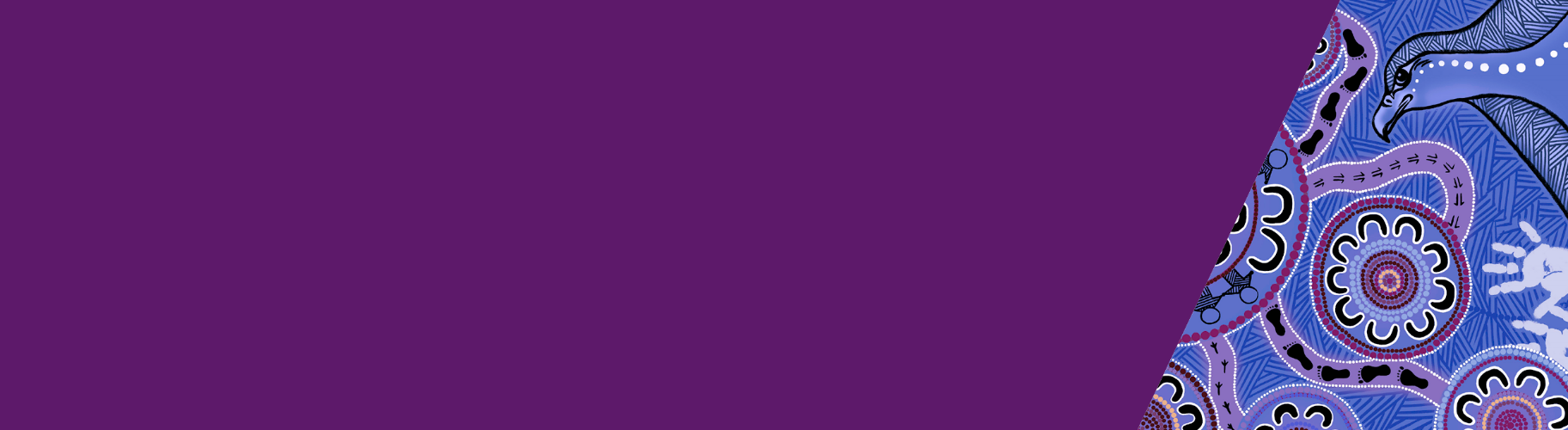 ContentsApplication process	2Key dates	3Project details	4A. Project summary	4B. Project description	4C. Expected project dates	4Assessment criterion 1	5Section 1: Applicant organisation details	5Section 2: Project manager and auspice organisation details	6Assessment criterion 2	8Level of need for the project in your community	8Assessment criterion 3	10Project alignment to Dhelk Dja: Safe Our Way – Strong Culture, Strong Peoples, Strong Families 10 Year Agreement (the Agreement)	10Assessment criterion 4	12Capacity of project manager to deliver the project (project plan)	12Assessment criterion 5	16Financial details	16Assessment criterion 6	18Determining understanding of the funding expectations and declaring any conflict of interest	18Checklist for your application	19Application processThe application process is as follows:Contact the Regional Coordinator who supports the Dhelk Dja Action Group in your region, to express your interest and discuss your project proposal for the Aboriginal Community Initiative Fund (CIF).The Regional Coordinator will provide you with a copy of the Dhelk Dja: Safe Our Way – Strong Culture, Strong Peoples, Strong Families 10 Year Agreement 2018–2028 and advise you on regional processes i.e. information sessions/forums being held.Complete the CIF 2019-20 Application Form and submit it to the Regional Coordinator, along with all supporting documentation. The closing date for applications is 27 November 2019 at 5pm. No late applications will be accepted.Applications will be reviewed to ensure that the eligibility criteria are met and that all sections are completed. Applications that do not meet the eligibility criteria will not proceed to the Assessment Panel.All eligible applications will be presented to the CIF Regional Assessment Panel which comprises:Two community representatives of the Dhelk Dja Action GroupSenior Aboriginal representative of Family Safety Victoria (FSV) or Department of Health and Human Services (DHHS)Independent Aboriginal representative, as agreed by the Dhelk Dja Chairperson(s)The Regional Coordinator will provide secretariat support and advice to the panel but does not have any decision-making capacity.The CIF Regional Assessment Panel will assess applications against set criteria. As part of the assessment process, applicants must attend an Assessment Panel Interview to discuss their application. Interviews will be held on the week beginning 9 December 2019.At the completion of the process you will be advised of the outcome in writing and given the opportunity to obtain feedback about your submission.Any queries should be directed to the relevant Regional Coordinator.Key datesFamily Safety Victoria reserves the right to vary the key dates as necessary in its absolute discretion.Project detailsA. Project summaryB. Project description(150 words or less)C. Expected project datesAssessment criterion 1Section 1: Applicant organisation detailsIf you are an unincorporated Aboriginal group applying for funds, please continue to Section 2 to complete Project Manager details (refer to ‘‘Eligibility’ in Victorian Aboriginal Community Initiatives Fund: Funding guidelines 2019–20).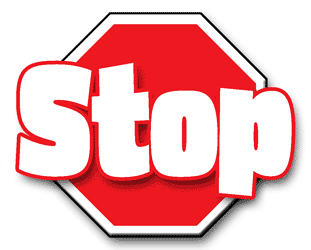 I am authorised by the organisation named in Section One of this form to submit this application on behalf of the organisation/community group.I confirm that the organisation has a current Service Agreement with DHHS. The provision of funding by the department is subject to the terms and conditions of the Service Agreement.I will notify FSV of any changes to the application information and any circumstances that may affect the project prior to commencement.I confirm that the organisation has no outstanding program reporting or financial acquittal requirements with the department.I understand that this is an application only and may not necessarily result in funding approval. I state that the information in this application is true and correct to the best of my knowledge.Note: Electronic signatures will not be accepted.Section 2: Project manager and auspice organisation detailsProject managerAuspice organisationI am authorised by the organisation/community group named in Section 2 of this form to submit this application on behalf of the organisation/community group.As the applicant is not an incorporated organisation, an agreement has been made with an incorporated auspice organisation.A Memorandum of Understanding (MOU) has been developed with the applicant and signed by both parties. The auspice organisation has a current Service Agreement with DHHS.The auspice arrangement and MOU will ensure that the obligations in the Service Agreement are met, including service delivery, financial accountability and client confidentiality requirements.Both parties are clear on their obligations and responsibilities, as outlined in the MOU, including agreement on the auspice fee (cannot be more than 10%).I have ensured that correct and adequate insurance policies are held.The auspice organisation will arrange for payment of invoices in a timely manner, as outlined in the MOU.Notification seeking any changes or variation to the project and project budget must be submitted to the Regional Coordinator.I will notify FSV of any changes to the application information and any circumstances that may affect the project prior to commencement.I confirm that the auspice organisation has no outstanding program reporting or financial acquittal requirements with the department.I state that the information in this application is true and correct to the best of my knowledge.Project manager – Aboriginal leadAuspice organisationNote: Electronic signatures will not be accepted.Assessment criterion 2Level of need for the project in your community2.1 Describe the target group for the project2.2 How will the project be inclusive of different groups in your local Aboriginal communities?This includes Elders, women, men, children and young people (including those in out of home care), people from the Lesbian, Gay, Bisexual, Transgender, Intersex and Queer (LGBTIQ) community, people living with disabilities or mental health issues, people living in rural, remote or regional communities and people exiting prisons.2.3 How will participants be referred, selected and engaged?2.4 Provide details of the areas where the project will be delivered within your region 2.5 Describe how the project addresses local needs in your communityAssessment criterion 3Project alignment to Dhelk Dja: Safe Our Way – Strong Culture, Strong Peoples, Strong Families 10 Year Agreement (the Agreement)3.1 List the project objectives and how they align with the strategic priorities of the agreementThe strategic priorities are:Strategic Priority 1 – Aboriginal Culture and LeadershipStrategic Priority 2 – Aboriginal-led PreventionStrategic Priority 3 – Self-determining Aboriginal family violence support and servicesStrategic Priority 4 – System transformation based on self-determinationStrategic Priority 5 – Aboriginal-led and informed innovation, data and research3.2 Complete the program logic for this projectA program logic is a ‘picture’ of what a project will look like, linking the inputs with project outcomes (see below example of a completed program logic).Note: The text in red provides guidance for completing the program logic for your project.Assessment criterion 4Capacity of project manager to deliver the project (project plan)4.1 Provide details of the project planComplete the project plan, listing how the project will be implemented, activities, tasks, timelines, and strategies for evaluating success of the project.The plan should be specific and detail the frequency and length of activities (i.e. Aboriginal women’s group, delivered once a week for 12 weeks or 5 one-day workshops held monthly, over 5 months).Example project planProject Plan4.2 Demonstrate what measures will be used to evaluate success of the projectNote: Examples are included in the table below in red text.4.3 List other CIF projects your organisation/group have managed and delivered over the last three years (if applicable)Assessment criterion 5Financial details5.1 List the income and expenditure for the projectExpenditure must not include equipment or capital items. All figures must include GST and be rounded to the nearest dollar.5.2 Provide details of financial or in-kind contributions from the applicant organisation or any other partners (if applicable)Assessment criterion 6Determining understanding of the funding expectations and declaring any conflict of interest6.1 Provide details on how you will address the CIF funding expectationsRefer to ‘’Funding expectations’ in Victorian Aboriginal Community Initiatives Fund: Funding Guidelines 2019–20.6.2 Declaration of interestPlease summarise the situationStrategies you will put in place to minimise the conflict of interestChecklist for your applicationThe completed application must be provided to the Regional Coordinator by 5pm on 27 November 2019. 
No late applications will be accepted.Please refer to ‘Where do I obtain further information?’ in Victorian Aboriginal Community Initiatives Fund: Funding Guidelines 2019–20 for the contact details of the Regional Coordinator based in your area.Victorian Aboriginal 
Community Initiatives FundApplication form 2019–20ProcessDateCall for applications16 October 2019Application closing date and time 27 November 2019 at 5pm CIF Regional Assessment Panels and Applicant interviews convened9-13 December 2019All applicants advised of outcome byJanuary 2020Project commencement fromFebruary 2020Project completion byFebruary 2021Project nameApplicantProject managerAuspice organisation (if applicable)Dhelk Dja Action Group RegionStart dateEnd dateName of organisationType of organisation/group (please indicate with an X)Type of organisation/group (please indicate with an X)Type of organisation/group (please indicate with an X)Type of organisation/group (please indicate with an X)Type of organisation/group (please indicate with an X)Incorporated not-for-profit Aboriginal organisationIncorporated not-for-profit Aboriginal organisationIncorporated not-for-profit Aboriginal organisationIncorporated not-for-profit Aboriginal organisationIncorporated not-for-profit mainstream organisation delivering an Aboriginal program in partnership with an Aboriginal organisationIncorporated not-for-profit mainstream organisation delivering an Aboriginal program in partnership with an Aboriginal organisationIncorporated not-for-profit mainstream organisation delivering an Aboriginal program in partnership with an Aboriginal organisationIncorporated not-for-profit mainstream organisation delivering an Aboriginal program in partnership with an Aboriginal organisationUnincorporated Aboriginal community group – go to Section 2Unincorporated Aboriginal community group – go to Section 2Unincorporated Aboriginal community group – go to Section 2Unincorporated Aboriginal community group – go to Section 2Organisation contact personEmailPhone numberStreet addressTown/suburbPostcodeAustralian Business Number (ABN)Registered for GSTNameDateSignaturePosition(Please indicate which applies)CEOSignaturePosition(Please indicate which applies)OtherSignatureIf Other, specifyName and position title of project manager EmailPhone numberStreet addressTown/suburbPostcodeName of auspice organisationType of organisation (Please indicate with an X)Type of organisation (Please indicate with an X)Type of organisation (Please indicate with an X)Type of organisation (Please indicate with an X)Type of organisation (Please indicate with an X)Incorporated not-for-profit Aboriginal organisationIncorporated not-for-profit Aboriginal organisationIncorporated not-for-profit Aboriginal organisationIncorporated not-for-profit Aboriginal organisationIncorporated not-for-profit mainstream organisationIncorporated not-for-profit mainstream organisationIncorporated not-for-profit mainstream organisationIncorporated not-for-profit mainstream organisationAuspice contact personEmailPhone numberStreet addressTown/suburb PostcodeAustralian Business Number (ABN)Registered for GSTDoes your organisation have a DHHS Service Agreement?MOU developed with applicant organisationName DateSignaturePositionNameDateSignaturePosition(Please indicate which applies)CEOSignaturePosition(Please indicate which applies)OtherSignatureIf Other, specifyTarget group (e.g. Aboriginal Elders, women, men, children and young people, families)Age group(s)Project objectiveObjective aligns with strategic priorities(specify numbers)How the objective aligns with the strategic prioritiesProgram logic title[Project Title]Situation[What is the specific problem we are trying to address? e.g. Elder abuse]InputsActivitiesTarget groupShort-term outcomesLong term outcomesFor example:Aboriginal Community Initiatives Fund (CIF) fundingDhelk Dja: Safe Our Way – Strong Culture, Strong Peoples, Strong Families 10 Year AgreementDhelk Dja Action Group 3 Year PlanCommunity engagementIn kind supportWhat activities support the project?Who is the target group for this initiative?What impacts will we see for the target group, and for other stakeholders?For example:Reduced incidence of family violenceCycles of violence brokenActivity (examples)(What are you going to do?)Description(Details of activities)Who is responsible? Start date(month)End date(month)Cost per sessionEstablish a project steering committeeThis committee will meet regularly to monitor the project. The committee will include key project partners, including local Elders and Dhelk Dja Action Group members.Project ManagerFebruary 2020August 2020$0Promote projectThe workshops will be promoted through community network email lists, flyers, newsletters and visits to local organisations. Committee March 2020April 2020$150Run programTwo-hour Aboriginal women’s group sessions delivered every week for 12 weeks. Maximum of 10 participants for the group.FacilitatorsApril 2020July 2020$4700Showcase eventInvite family, community, Dhelk Dja Action Group and project partners to a showcase. Art work to be displayed and to highlight the benefits of the project with the participants.Project ManagerAugust 2020August 2020$1500Activity(What are you going to do?)Description(Details of activities)Who is responsible? Start date(month)End date(month)Cost per sessionOutcomesWhat would success look like?Performance indicatorsHow will you know that you have been successful in meeting your outcomes? i.e. workshops, participant feedback, photographs of activityParticipants have strengthened cultural identity and increased prideParticipants have improved overall social emotional health and wellbeingNew partnerships and ways of workingIncreased skills and capacity in the communityPre and post workshop questionnaireWe will keep attendance sheets for every activityIncreased participation levels at forums and workshopsIncome item$Amount requested in this applicationFunds contributed by your organisation or any other organisation/group 
(please specify)In kind support (please specify)Other (please specify)Total incomeExpenditure item$Auspice fee
(cannot be more than 10%)Fee for service (specialist facilitators, consultants)AdvertisingMaterials / consumables’ including resource development (please specify)Staff travel costs (please specify)Community consultation costs including catering, venue hire and community transport (please specify)Other (please specify)Total expenditureI do not have a conflict of interest, to the best of my knowledge, in relation to this application.I have read and understood Victorian Aboriginal Community Initiatives Fund: Funding Guidelines 
2019–20 – Attachment 1: Conflict of interest.A conflict of interest has been identified and declared.I have read and understood Victorian Aboriginal Community Initiatives Fund: Funding Guidelines 
2019–20 – Attachment 1: Conflict of interest.(If you checked this box please continue to the following questions)Contacted the Regional Coordinator to express your interest, discuss your project proposal and to obtain the following:Copy of Dhelk Dja: Safe Our Way – Strong Culture, Strong Peoples, Strong Families 10 Year Agreement 2018–2028Information on CIF regional processesMet the eligibility criteriaCompleted all sections of the applicationCompleted project plan templateCompleted program logic templateCompleted the financial details sectionApplication signed by the relevant person(s) in your organisation/group and/or auspiceAttached letters of support and any agreements/MOUs with partnering organisationsProvided a copy of the organisation’s (or where applicable, the auspice organisation) previous years audited financial statementsAttached a copy of the organisation’s (or where applicable, the auspice organisation’s) Certificate of Incorporation and Statement of PurposeTo receive this publication in an accessible format phone 03 9096 7219, using the National Relay Service 13 36 77 if required.Authorised and published by the Victorian Government, 1 Treasury Place, Melbourne.© State of Victoria, Family Safety Victoria August 2019Where the term ‘Aboriginal’ is used it refers to both Aboriginal and Torres Strait Islander people. Indigenous is retained when it is part of the title of a report, program or quotation.Available at the Victorian Aboriginal Community Initiatives Fund webpage <https://www.dhhs.vic.gov.au/victorian-aboriginal-community-initiatives-fund>.